MAT, 17. 4. 2020Pisno deljenje – trimestni deljenec, enomestni delitelj (1. ura)Večina učencev mi je že sporočila, kako jim gre pisno deljenje in kateri način računanja uporabljajo. Hvala, tako bomo lažje postopoma napredovali. Kdor me še ni poklical, naj to še stori. Najprej še vadi  pisno deljenje z enomestnim deliteljem. Pri razlagi nalog spremljaj samo tisti način deljenja, ki si ga izbral/a.  SDZ 3, str. 8Preberi besedilo v modrem polju. Gre za nadaljevanje besedilne naloge prejšnje ure. Imamo trimestni deljenec. Ker 1 (prva števka deljenca) ni deljiva s 6, vzamemo zraven še drugo števko 4. Torej delimo 14 : 6 =. Potem se postopek nadaljuje kot si ga že spoznal/a. Tokrat imamo ostanek, ki ga moramo na koncu pri preizkusu prišteti. Zato je preizkus sestavljen iz dveh računov.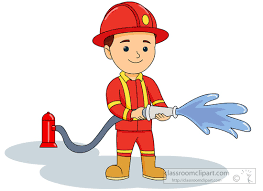 Pri konkretni nalogi ostanek predstavlja gasilce, ki so  pri razporejanju ostali zunaj skupin. Jaka predvideva, da so bili vodje – usklajevali so delo ostalih. Pri drugem delu besedilne naloge je račun deljenja zapisan samo na kratek način. Zopet imamo ostanek. Ne pozabi ga prišteti pri preizkusu. Pri ostanku sta vedno dva računa preizkusa, ki morata biti zapisana ločeno, kakor je v tem in prejšnjem primeru. Takole, če bi oba računa preizkusa združili v enega, bi bilo matematično narobe: 15 ∙ 9  135             ali       15 ∙ 9 = 135 + 6 = 141+   6  141            Vrednosti izrazov na obeh straneh enačaja morajo biti enake. V našem primeru pa vrednosti niso enake: 135 ≠ 141 = 141, zato tak način zapisa ni ustrezen. 1. nalogaVse račune rešuj po korakih. Če je zate mreža v SDZ premajhna, prepiši račun v zvezek in rešuj tam. Seveda mreža ni narisana za okras, ampak da pravilno podpisujemo.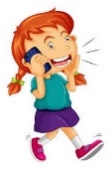 Za vsak račun naredimo preizkus.                          Če potrebuješ pomoč, pokliči. SDZ 3, str. 92., 3. in 4. naloga (lahko izbereš le eno izmed nalog)Pri besedilnih nalogah je najbolj pomembno, da jih prebereš po delih in  z razumevanjem. Naj te spomnim:           Zmorem tudi to (Rešuj, če želiš in zmoreš.)1. nalogaPreberi nalogo. V tem primeru gre za past:67 : 5 = 13, 2 ostaneČe bi stranki dali 13 posod z vinom, bi dobila 65 litrov vina. Zato ji moramo dati 14 posod vina, čeprav je res, da v zadnji posodi ne bo 5 litrov vina, ampak le 2 litra vina. 2. nalogaIzračunaj in zapiši odgovor. Dvomestni deljenec, dvomestni delitelj (2. ura)SDZ 3, str. 10Preberi besedilo v modrem polju. Prvič se je pojavil dvomestni delitelj. Zopet oceni rezultat. Torej ali se vprašaj, kolikokrat gre 20 v 63 ali pa, kakor svetuje Neža, si poenostavi in se vprašaj, kolikokrat gre 2 v 6. V vsakem primeru je odgovor 3-krat. Ko množiš nazaj, dobiš 60 in ostanek 3.Spodaj so razloženi še trije primeri. Primeri so precej lahki, da si lahko lažje predstavljaš. Tudi zato so za začetek so vsi delitelji večkratniki števila deset.1. in 2. nalogaPoskusi rešiti nalogi. Preveri rešitve v interaktivnem gradivu. Če ugotoviš, da so tvoji rezultati nepravilni, me pokliči in ti bom pomagala z dodatno razlago.3. nalogaIzračunaj in odgovori na vprašanji a) in b). Odgovor na vprašanje c) lahko dobiš z enačbo 15 + x = 40 ali pa  izračunaš na pamet.SDZ 3, str. 11Preberi besedilno nalogo v modrem. Na prejšnji strani smo do rešitve prišli z ocenjevanjem, tokrat je zapisan račun, in sicer na daljši in krajši način. Ti si oglej le tistega, ki si ga že na začetku izbral/a.Pisanje preizkusa je obvezno in ne pozabi, da je v primeru ostanka, kakor je tudi tukaj, preizkus iz dveh računov.V konkretnem primeru nam ostanek pove, koliko obiskovalcev je ostalo izven skupin po 20. Z njimi so oblikovali zadnjo skupino.Lahko si prebereš še drugo besedilno nalogo in si ogledaš postopek računanja. …………………………………………………………………………………………………………………………………….1. nalogaPrvi primer rešiva skupaj:      65 : 30 = 2, ost. 5                                  (ker je 2 ∙ 30 = 60 , 60 + 5 = 65)2. naloga43 : 50 = 0, ost. 43Kako je lahko količnik 0? Enostavno, ker je deljenec manjši od delitelja. V tem primeru je ostanek celoten deljenec.Gre za podoben primer kot 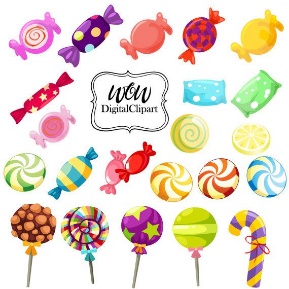 3 : 7 = 0, ost. 3le da so števila večja.Malo za šalo malo za res lahko razlago še poenostavim: če imam v roki tri bombone, ki jih želim razdeliti 7 učencem, vendar cele, koliko jih bo dobil vsak? Nobenega, meni pa bodo v roki ostali vsi trije.       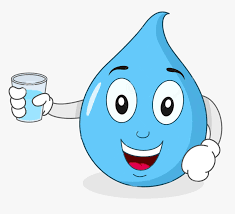 Upam, da ti je šlo. Nadaljujemo spet v torek.  Zdaj pa si privošči krajši premor.   56       : 7        =8deljenecdeliteljkoličnik